FORMATO DE DATOS GENERALES PARA TUTORES DEL POSGRADO EN PSICOLOGÍA U.N.A.M.Datos académicos Información de ContactoNombre Completo (Nombre(s), Apellidos):	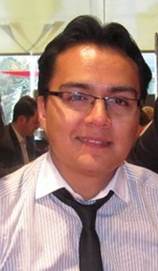 José Rogelio, Cruz MartínezNombramiento:Investigador Asociado “C”Adscripción (Entidad y Universidad):Unidad de Investigación en Neurodesarrollo, Instituto de Neurobiología, UNAM-Juriquilla, QuerétaroFormación:  Formación:  Dr(a).  en Medicina                                                       por la Universidad de Barcelona, EspañaMtra(o). en                                                                     por  Lic. en Medicina                                                             por la Universidad Autónoma de San Luis PotosíOtro (posdoctorado, especialidad, segunda carrera): Especialidad de Ginecología y Obtetricia por la Universidad Nacional Autónoma de México (UNAM). Especialidad de Medicina y Cirugía Fetal por el Hospital Clínic, Barcelona, EspañaSNI:  Vigencia: Enero 2016-Diciembre 2019               Área: Medicina                                          Nivel: 2Dr(a).  en Medicina                                                       por la Universidad de Barcelona, EspañaMtra(o). en                                                                     por  Lic. en Medicina                                                             por la Universidad Autónoma de San Luis PotosíOtro (posdoctorado, especialidad, segunda carrera): Especialidad de Ginecología y Obtetricia por la Universidad Nacional Autónoma de México (UNAM). Especialidad de Medicina y Cirugía Fetal por el Hospital Clínic, Barcelona, EspañaSNI:  Vigencia: Enero 2016-Diciembre 2019               Área: Medicina                                          Nivel: 2Línea(s) de investigación (Enlistar de 3 a 5 líneas):Línea(s) de investigación (Enlistar de 3 a 5 líneas):Utilidad del Doppler fetal en la predicción fetal del Neurodesarrollo (cognitivo, motor, visual, auditivo, lenguaje y aprendizaje) infantil.Prevención de la mortalidad perinatal y daño neurológico mediante fetoscopia en embarazos gemelares complicados con síndrome de transfusión feto fetal Evaluación del grado de ansiedad y depresión materna en embarazos complicados con enfermedades fetales letales tratados con cirugía fetal.Utilidad de la cirugía fetal laser en la prevención de mortalidad perinatal y la necesidad de cirugía neonatal en fetos con secuestro broncopulmonar asociado a fallo cardíaco (hidrops) o hidrotórax masivo. Predicción fetal de las alteraciones en el neurodesarrollo y la neuropsicología en fetos con agenesia de cuerpo calloso Utilidad del Doppler fetal en la predicción fetal del Neurodesarrollo (cognitivo, motor, visual, auditivo, lenguaje y aprendizaje) infantil.Prevención de la mortalidad perinatal y daño neurológico mediante fetoscopia en embarazos gemelares complicados con síndrome de transfusión feto fetal Evaluación del grado de ansiedad y depresión materna en embarazos complicados con enfermedades fetales letales tratados con cirugía fetal.Utilidad de la cirugía fetal laser en la prevención de mortalidad perinatal y la necesidad de cirugía neonatal en fetos con secuestro broncopulmonar asociado a fallo cardíaco (hidrops) o hidrotórax masivo. Predicción fetal de las alteraciones en el neurodesarrollo y la neuropsicología en fetos con agenesia de cuerpo calloso Síntesis Curricular (máximo 500 palabras):Síntesis Curricular (máximo 500 palabras):ESTADO ACTUAL.Especialista en Medicina y Cirugía Fetal,  Jefe de la Unidad de Investigación en Medicina y Cirugía Fetal del Hospital de Especialidades del Niño y la Mujer de Querétaro. Investigador Asociado a la Unidad de Investigación en Neurodesarrollo del Instituto de Neurobiología, UNAM-Campus Juriquilla, QuerétaroFORMACION ACADÈMICA Licenciatura en Medicina. Universidad Autónoma de San Luis Potosí (1995-2002)Ginecología y Obstetricia. Hospital Luis Castelazo Ayala, IMSS, México. Medicina y Cirugía Fetal. Hospital Clínic de Barcelona, España (2007-2011)Máster en Metodología y Estadística en Ciencias de la Salud. Universidad Autónoma de Barcelona, España.Doctorado Europeo por la Universidad de Barcelona. Tesis doctoral: “Fetal brain and cardiac Doppler parameters to identify fetuses with late-onset intrauterine growth restriction at risk of adverse perinatal and neurobehavioral outcome”.DISTINCIONESInvestigador Nacional nivel 2 del Sistema Nacional de Investigadores del Consejo Nacional de Ciencia y Tecnología (Conacyt).Miembro del Comité Editorial de la revista médica científica PLOS ONE como Editor Académico.Profesor revisor de publicaciones en la revista “Fetal Diagnosis and Therapy, Ultrasound Obstetrics and Gynecology, Plos One, Gynecologic Obstetric InvestigationMiembro de la “International Society in Ultrasound in Obstetrics and Gynecology (ISUOG)”.Miembro Honorario Sociedad Peruana de Obstetricia y Ginecologia Fundada el 30 junio 1947 Afiliada a la FIGO y FLASOG. 07 diciembre 2013. Representante de México y Caribe en el comité de salud perinatal de la Federación Colombiana de Obstetricia y Ginecologia (FLASOG).Miembro del comité científico de Erasmus Mundus European Doctorate in Fetal Medicine /Barcelona, Leuven, Lund).Ha participado como profesor y ponente en diferentes congresos mundiales organizados por la Fundación de Medicina Fetal de Londres y por la Sociedad Internacional de Ultrasonido en Ginecología y Obstetricia (ISUOG) y en cursos de formación en Medicina Fetal del Hospital Clìnic de Barcelona, España.Pionero de la cirugía fetal en México, con una experiencia de más de 300 cirugías fetales en 3 años. Ha realizado por primera vez en México las siguientes cirugías: valvuloplastía cardiaca fetal, oclusión traqueal endoscópica fetal, cistoscopía fetal, ablación láser de tumores fetales); y ha  participado en el diseño de algunos de los nuevos tratamientos fetales a nivel mundial (Broncoscopía fetal e intubación traqueal fetoscópica). PUBLICACIONESHa publicado 47 artículos científicos en diferentes revistas internacionales con impact factorAmerican Journal Obstetrics and GynecologyUltrasound Obstetrics and GynecologyObstetrics and GynecologyPrenatal DiagnosisPediatricsFetal Diagnosis and TherapyBest Practice Research Clinic Obstetrics and GynecologyGynecology Obstetrics InvestigationTambién ha publicado diferentes capítulos en los siguientes libros de Medicina FetalOBSTETRIC IMAGING (A Volume in the Expert Radiology Series). Elsevier Inc. Joshua Copel, MD.Cuidados Críticos en la paciente Obstétrica 2010. Carmen Fernández López de Hierro. 2010 ABBOTT LABORATORIES, S.L. Doppler en Medicina Fetal. Técnica y aplicación clínica. 1ª ed. Barcelona, España Editorial Panamericana, 2010; E. Gratacos, F.Figueras, B.Puerto, E.Hernandez.Terapia Fetal (Indicaciones actuales y claves para el diagnóstico precoz). E. Gratacos. 1ª ed. Barcelona, España. Editorial Mayo, 2008; ISBN: 978-84-96792-96-8.ESTADO ACTUAL.Especialista en Medicina y Cirugía Fetal,  Jefe de la Unidad de Investigación en Medicina y Cirugía Fetal del Hospital de Especialidades del Niño y la Mujer de Querétaro. Investigador Asociado a la Unidad de Investigación en Neurodesarrollo del Instituto de Neurobiología, UNAM-Campus Juriquilla, QuerétaroFORMACION ACADÈMICA Licenciatura en Medicina. Universidad Autónoma de San Luis Potosí (1995-2002)Ginecología y Obstetricia. Hospital Luis Castelazo Ayala, IMSS, México. Medicina y Cirugía Fetal. Hospital Clínic de Barcelona, España (2007-2011)Máster en Metodología y Estadística en Ciencias de la Salud. Universidad Autónoma de Barcelona, España.Doctorado Europeo por la Universidad de Barcelona. Tesis doctoral: “Fetal brain and cardiac Doppler parameters to identify fetuses with late-onset intrauterine growth restriction at risk of adverse perinatal and neurobehavioral outcome”.DISTINCIONESInvestigador Nacional nivel 2 del Sistema Nacional de Investigadores del Consejo Nacional de Ciencia y Tecnología (Conacyt).Miembro del Comité Editorial de la revista médica científica PLOS ONE como Editor Académico.Profesor revisor de publicaciones en la revista “Fetal Diagnosis and Therapy, Ultrasound Obstetrics and Gynecology, Plos One, Gynecologic Obstetric InvestigationMiembro de la “International Society in Ultrasound in Obstetrics and Gynecology (ISUOG)”.Miembro Honorario Sociedad Peruana de Obstetricia y Ginecologia Fundada el 30 junio 1947 Afiliada a la FIGO y FLASOG. 07 diciembre 2013. Representante de México y Caribe en el comité de salud perinatal de la Federación Colombiana de Obstetricia y Ginecologia (FLASOG).Miembro del comité científico de Erasmus Mundus European Doctorate in Fetal Medicine /Barcelona, Leuven, Lund).Ha participado como profesor y ponente en diferentes congresos mundiales organizados por la Fundación de Medicina Fetal de Londres y por la Sociedad Internacional de Ultrasonido en Ginecología y Obstetricia (ISUOG) y en cursos de formación en Medicina Fetal del Hospital Clìnic de Barcelona, España.Pionero de la cirugía fetal en México, con una experiencia de más de 300 cirugías fetales en 3 años. Ha realizado por primera vez en México las siguientes cirugías: valvuloplastía cardiaca fetal, oclusión traqueal endoscópica fetal, cistoscopía fetal, ablación láser de tumores fetales); y ha  participado en el diseño de algunos de los nuevos tratamientos fetales a nivel mundial (Broncoscopía fetal e intubación traqueal fetoscópica). PUBLICACIONESHa publicado 47 artículos científicos en diferentes revistas internacionales con impact factorAmerican Journal Obstetrics and GynecologyUltrasound Obstetrics and GynecologyObstetrics and GynecologyPrenatal DiagnosisPediatricsFetal Diagnosis and TherapyBest Practice Research Clinic Obstetrics and GynecologyGynecology Obstetrics InvestigationTambién ha publicado diferentes capítulos en los siguientes libros de Medicina FetalOBSTETRIC IMAGING (A Volume in the Expert Radiology Series). Elsevier Inc. Joshua Copel, MD.Cuidados Críticos en la paciente Obstétrica 2010. Carmen Fernández López de Hierro. 2010 ABBOTT LABORATORIES, S.L. Doppler en Medicina Fetal. Técnica y aplicación clínica. 1ª ed. Barcelona, España Editorial Panamericana, 2010; E. Gratacos, F.Figueras, B.Puerto, E.Hernandez.Terapia Fetal (Indicaciones actuales y claves para el diagnóstico precoz). E. Gratacos. 1ª ed. Barcelona, España. Editorial Mayo, 2008; ISBN: 978-84-96792-96-8.Publicaciones (últimas 10):Publicaciones (últimas 10):Cruz-Martinez R, Tenorio V, Padilla N, Crispi F, Figueras F, Gratacos E. Risk of ultrasound-detected neonatal brain abnormalities in intrauterine growth restricted fetuses born between 28 and 34 weeks: relationship with gestational age at birth and fetal Doppler parameters. Ultrasound Obstet Gynecol. 2015 Oct;46(4):452-9. doi: 10.1002/uog.14920Cruz-Martinez R, Méndez A, Rebolledo-Fernández C, Dueñas-Riaño J, Ordorica-Flores R, Nieto-Zermeño J, Malagón-Salazar P, Medina-Noyola C. Fetal laser surgery prevents fetal death and avoids the need for neonatal sequestrectomy in cases with bronchopulmonary sequestration. Ultrasound Obstet Gynecol. 2015 Nov;46(5):627-8. doi: 10.1002/uog.14921Cruz-Martinez R, Moreno-Alvarez O, Garcia M, Pineda H, Cruz MA, Martinez-Morales C. Fetal Endoscopic Tracheal Intubation: A New Fetoscopic Procedure to Ensure Extrauterine Tracheal Permeability in a Case with Congenital Cervical Teratoma. Fetal Diagn Ther 2015;38(2):154-8. doi: 10.1159/000362387Cruz-Martinez R, Savchev S, Cruz-Lemini M, Mendez A, Gratacos E and Figueras F. Clinical utility of third trimester uterine artery Doppler in the prediction of brain hemodynamic deterioration and adverse perinatal outcome in small-for-gestational-age fetuses. Ultrasound Obstet Gynecol 2015 Mar;45(3):273-8. doi: 10.1002/uog.14706Cruz-Martinez R, Mendez A, Pineda-Alemán H, Rebolledo-Fernández C. The EXIT procedure: Indications, limitations, risks and progress to the fetal endoscopical tracheal intubation. Gynecol Obstet Mex 2015;83:58-65.Cruz-Martinez R, Méndez A, Perez-Garcilita O, Monroy A, Aguilar-Vidales K, Cruz-Martinez MA, Martinez-Morales C. Fetal Bronchoscopy as a Useful Procedure in a Case with Prenatal Diagnosis of Congenital Microcystic Adenomatoid Malformation.  Fetal Diagn Ther. 2015; 37(1):75-80. doi: 10.1159/000361015Cruz-Martinez R. Re: The influence of parity on fetal haemodynamics and amniotic fluid volume at term. Prior T, Mullins E, Bennett P, Kumar S. Ultrasound Obstet Gynecol 2014 Dec;44(6):631. doi: 10.1002/uog.14709.Prat Ortells J, Albert A, Tarrado X, Krauel L, Cruz R, Moreno-Álvarez Ó, Fuste V, Castañón M. Airway and vascular maturation stimulated by tracheal occlusion do not correlate in the rabbit model of diaphragmatic hernia. Pediatr Res. 2014 Apr;75(4):487-92. doi: 10.1038Savchev S, Sanz-Cortes M, Cruz-Martinez R, Arranz A, Botet F, Gratacos E, Figueras F. Neurodevelopment outcome of full-term small-for gestational-age infants with normal placental function. Ultrasound Obstet Gynecol 2013 Aug;42(2):201-6. doi: 10.1002/uog.12391Cruz-Martinez R, Castañon M, Moreno-Alvarez O, Acosta-Rojas R, Martinez JM, Gratacos E. Usefulness of lung-to-head ratio and intrapulmonary Doppler in predicting neonatal morbidity in fetuses with congenital diaphragmatic hernia treated with fetoscopic tracheal occlusion. Ultrasound Obstet Gynecol 2013 Jan;41(1):59-65. doi: 10.1002/uog.11212Cruz-Martinez R, Tenorio V, Padilla N, Crispi F, Figueras F, Gratacos E. Risk of ultrasound-detected neonatal brain abnormalities in intrauterine growth restricted fetuses born between 28 and 34 weeks: relationship with gestational age at birth and fetal Doppler parameters. Ultrasound Obstet Gynecol. 2015 Oct;46(4):452-9. doi: 10.1002/uog.14920Cruz-Martinez R, Méndez A, Rebolledo-Fernández C, Dueñas-Riaño J, Ordorica-Flores R, Nieto-Zermeño J, Malagón-Salazar P, Medina-Noyola C. Fetal laser surgery prevents fetal death and avoids the need for neonatal sequestrectomy in cases with bronchopulmonary sequestration. Ultrasound Obstet Gynecol. 2015 Nov;46(5):627-8. doi: 10.1002/uog.14921Cruz-Martinez R, Moreno-Alvarez O, Garcia M, Pineda H, Cruz MA, Martinez-Morales C. Fetal Endoscopic Tracheal Intubation: A New Fetoscopic Procedure to Ensure Extrauterine Tracheal Permeability in a Case with Congenital Cervical Teratoma. Fetal Diagn Ther 2015;38(2):154-8. doi: 10.1159/000362387Cruz-Martinez R, Savchev S, Cruz-Lemini M, Mendez A, Gratacos E and Figueras F. Clinical utility of third trimester uterine artery Doppler in the prediction of brain hemodynamic deterioration and adverse perinatal outcome in small-for-gestational-age fetuses. Ultrasound Obstet Gynecol 2015 Mar;45(3):273-8. doi: 10.1002/uog.14706Cruz-Martinez R, Mendez A, Pineda-Alemán H, Rebolledo-Fernández C. The EXIT procedure: Indications, limitations, risks and progress to the fetal endoscopical tracheal intubation. Gynecol Obstet Mex 2015;83:58-65.Cruz-Martinez R, Méndez A, Perez-Garcilita O, Monroy A, Aguilar-Vidales K, Cruz-Martinez MA, Martinez-Morales C. Fetal Bronchoscopy as a Useful Procedure in a Case with Prenatal Diagnosis of Congenital Microcystic Adenomatoid Malformation.  Fetal Diagn Ther. 2015; 37(1):75-80. doi: 10.1159/000361015Cruz-Martinez R. Re: The influence of parity on fetal haemodynamics and amniotic fluid volume at term. Prior T, Mullins E, Bennett P, Kumar S. Ultrasound Obstet Gynecol 2014 Dec;44(6):631. doi: 10.1002/uog.14709.Prat Ortells J, Albert A, Tarrado X, Krauel L, Cruz R, Moreno-Álvarez Ó, Fuste V, Castañón M. Airway and vascular maturation stimulated by tracheal occlusion do not correlate in the rabbit model of diaphragmatic hernia. Pediatr Res. 2014 Apr;75(4):487-92. doi: 10.1038Savchev S, Sanz-Cortes M, Cruz-Martinez R, Arranz A, Botet F, Gratacos E, Figueras F. Neurodevelopment outcome of full-term small-for gestational-age infants with normal placental function. Ultrasound Obstet Gynecol 2013 Aug;42(2):201-6. doi: 10.1002/uog.12391Cruz-Martinez R, Castañon M, Moreno-Alvarez O, Acosta-Rojas R, Martinez JM, Gratacos E. Usefulness of lung-to-head ratio and intrapulmonary Doppler in predicting neonatal morbidity in fetuses with congenital diaphragmatic hernia treated with fetoscopic tracheal occlusion. Ultrasound Obstet Gynecol 2013 Jan;41(1):59-65. doi: 10.1002/uog.11212Tesis dirigidas (Indicar nivel)Tesis dirigidas (Indicar nivel)Cecilia Martínez Rodríguez (Licenciatura) Utilidad del Doppler en la predicción de resultado perinatal eEn fetos pequeños para la edad gestacional. Victor García Baeza (Licenciatura) Indice cerebroplacentario en la diferenciación entre feto pequeño para laEdad gestacional y restricción de crecimiento intrauterino tardíoCecilia Martínez Rodríguez (Licenciatura) Utilidad del Doppler en la predicción de resultado perinatal eEn fetos pequeños para la edad gestacional. Victor García Baeza (Licenciatura) Indice cerebroplacentario en la diferenciación entre feto pequeño para laEdad gestacional y restricción de crecimiento intrauterino tardíoDistinciones recibidas (últimas 2):Distinciones recibidas (últimas 2):1. Embajador de Discovery en la iniciativa “Celebrando México”2. “Young Investigator Award” for the best free communication at the 19th World Congress on Ultrasound in Obstetrics and Gynecology. 13-17 September 2009. Hamburg, Germany: presentations and awards. Ultrasound Obstet Gynecol 2010 Jan; 35(1):126-1321. Embajador de Discovery en la iniciativa “Celebrando México”2. “Young Investigator Award” for the best free communication at the 19th World Congress on Ultrasound in Obstetrics and Gynecology. 13-17 September 2009. Hamburg, Germany: presentations and awards. Ultrasound Obstet Gynecol 2010 Jan; 35(1):126-132Sitio Web:Sitio Web:www.medicinafealmexico.comwww.medicinafealmexico.comDr. Rogelio Cruz MartínezUnidad de Investigación en Medicina y Cirugía FetalHospital de Especialidades del Niño y la Mujer de QuerétaroUnidad de Investigación en NeurodesarrolloTel. (442)1926101 ext 114Dirección de correo electrónico principal:cruz-martinezr@hotmail.comDirección de correo electrónico alternativo: rcruz@medicinafetalmexico.com